§755.  BondThe municipal officers shall require each tax collector to give a corporate surety bond for the faithful discharge of his duty, to the inhabitants of the municipality, in the sum, and with such sureties as the municipal officers approve. The tax collector may furnish a bond signed by individuals if such individuals submit to the municipal officers a detailed sworn statement as to their personal financial ability, which shall be found acceptable by the municipal officers.  [PL 1973, c. 695, §18 (RPR).]Such bond shall, after its approval and acceptance, be recorded by the clerk in the municipal records, and such record shall be prima facie evidence of the contents of such bond, but a failure to so record shall be no defense in any action upon such bond.  [PL 1973, c. 695, §18 (RPR).]SECTION HISTORYPL 1973, c. 620, §25 (AMD). PL 1973, c. 695, §18 (RPR). The State of Maine claims a copyright in its codified statutes. If you intend to republish this material, we require that you include the following disclaimer in your publication:All copyrights and other rights to statutory text are reserved by the State of Maine. The text included in this publication reflects changes made through the First Regular and First Special Session of the 131st Maine Legislature and is current through November 1, 2023
                    . The text is subject to change without notice. It is a version that has not been officially certified by the Secretary of State. Refer to the Maine Revised Statutes Annotated and supplements for certified text.
                The Office of the Revisor of Statutes also requests that you send us one copy of any statutory publication you may produce. Our goal is not to restrict publishing activity, but to keep track of who is publishing what, to identify any needless duplication and to preserve the State's copyright rights.PLEASE NOTE: The Revisor's Office cannot perform research for or provide legal advice or interpretation of Maine law to the public. If you need legal assistance, please contact a qualified attorney.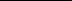 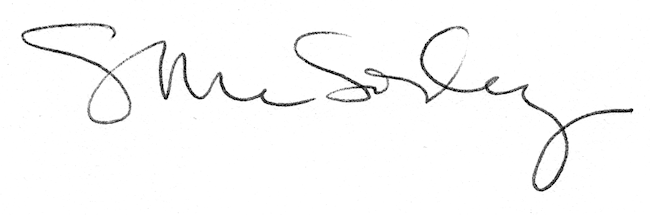 